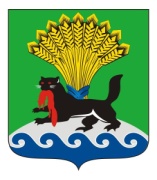 РОССИЙСКАЯ ФЕДЕРАЦИЯИРКУТСКАЯ ОБЛАСТЬИРКУТСКОЕ РАЙОННОЕ МУНИЦИПАЛЬНОЕ ОБРАЗОВАНИЕАДМИНИСТРАЦИЯПОСТАНОВЛЕНИЕот «_11__» _____10_____ 2022 г.					                                   № _573__О внесении изменений в постановление администрации Иркутского районного муниципального образования от 19.09.2013 № 3962 «Об утверждении Порядка принятия решений о разработке муниципальных программ Иркутского районного муниципального образования и их формирования и реализации и Порядка проведения и критерии оценки эффективности реализации муниципальных программ Иркутского районного муниципального образования»В целях совершенствования нормативной правовой базы Иркутского районного муниципального образования, регулирующей порядок реализации муниципальных программ Иркутского районного муниципального образования, в соответствии со ст. 179 Бюджетного кодекса Российской Федерации, руководствуясь ст.ст. 39, 45, 54 Устава Иркутского районного муниципального образования, администрация Иркутского районного муниципального образования ПОСТАНОВЛЯЕТ: 1. Внести в постановление администрации Иркутского районного муниципального образования от 19.09.2013 № 3962 «Об утверждении Порядка принятия решений о разработке муниципальных программ Иркутского районного муниципального образования и их формирования и реализации и Порядка проведения и критерии оценки эффективности реализации муниципальных программ Иркутского районного муниципального образования» (далее - постановление) следующие изменения:1) в приложении 1 «Порядок принятия решений о разработке муниципальных программ Иркутского районного муниципального образования и их формирования и реализации» (далее – Приложение 1) к постановлению:а) абзац 4 пункта 1.2. раздела 1 «Общие положения» после слов «и детализируемый мероприятиями» дополнить словами «(при необходимости);»; б) абзац 7 пункта 1.2. раздела1  «Общие положения» изложить в редакции:«- участники муниципальной программы - структурные подразделения администрации Иркутского районного муниципального образования,  муниципальные учреждения Иркутского района, имеющие право на принятие и (или) исполнение бюджетных обязательств за счет средств бюджета  Иркутского района, участвующие в реализации основных мероприятий;»;в) абзац 4 пункта 2.3. раздела 2 «Полномочия ответственного исполнителя, соисполнителей, участников муниципальной программы и участников мероприятий муниципальной программы при разработке и реализации программы» исключить;г) пункт 3 раздела 9 «Подпрограммы муниципальной программы» приложения 4 «Типовой макет программы» изложить в редакции: «3) план мероприятий подпрограммы на период реализации подпрограммы, который разрабатывается по форме:Для управления и контроля за реализацией подпрограммы соисполнитель, являющийся ответственным за разработку и реализацию подпрограммы  формирует календарный план реализации основных мероприятий/мероприятий подпрограммы (подробный план мероприятий на текущий финансовый год) (далее - календарный план) по форме:* графы заполняются при предоставлении отчета Календарный план согласовывается с экономическим управлением и утверждается курирующим заместителем Мэра района. Корректировка календарного плана осуществляется соисполнителем, являющимся ответственным за разработку и реализацию подпрограммы  на основании предложений участников мероприятий подпрограммы. Соисполнитель, являющийся ответственным за разработку и реализацию подпрограммы:-  по состоянию на 1 июля текущего года формирует отчет о реализации календарного  плана и проводит необходимую корректировку;- в срок до 20 февраля  года,  следующего за отчетным,  формирует отчет о реализации календарного плана по итогам отчетного года и проводит необходимую корректировку.  Сформированные отчеты и скорректированные календарные планы направляются в экономическое управление.».2. Отделу по организации делопроизводства и работе с обращениями граждан организационно-контрольного управления администрации Иркутского районного муниципального образования внести в оригинал постановления администрации Иркутского районного муниципального образования указанного в  пункте 1 настоящего постановления, информацию о внесении изменений.         3. Опубликовать настоящее постановление в газете «Ангарские огни», разместить в информационно-телекоммуникационной сети «Интернет» на официальном сайте Иркутского районного муниципального образования: www.irkraion.ru. 4. Контроль исполнения настоящего постановления возложить на первого заместителя Мэра района.Мэр 	района									     Л.П.Фролов№ п/пНаименование основного мероприятия (мероприятия)Наименование участ-ника/ участника мероприя-тияСрок реализацииИсточник финанси-рованияОбъем финансирования, руб.Наименование показателя объема мероприя-тия, единица изме-ренияЗначение показателя объема мероприятияЗадача 1Задача 1Задача 1Задача 1Задача 1Задача 1Задача 1Задача 11.1.Основное мероприятие 1.1.1Мероприятие...ВСЕГО по подпрограммеВСЕГО по подпрограмме№ п/пНаименование меропри-ятия реа-лизуемого в рамках основного мероприятия/мероприятияНаименова-ние участ-ника /уча-стника ме-роприятияСрок реализа-ции меро-приятия, дата/ ме-сяц/кварталСрок реализа-ции меро-приятия, дата/ ме-сяц/кварталОбъем финансирования всего, в том числе по источникам финансирования, руб.Объем финансирования всего, в том числе по источникам финансирования, руб.Краткая характеристика реализуемо-го меро-приятия Краткая характеристика реализуемо-го меро-приятия Причины невыполнения ме-роприятия/планиру-емый срок выполненияпланфактпланфактпланфакт12345*67*89*10*Задача 1 Задача 1 Задача 1 Задача 1 Задача 1 Задача 1 Задача 1 Задача 1 Задача 1 Задача 1 1.1.Основное мероприятие 1.1.1Мероприятие1.1.1.1.МероприятиеВСЕГО по подпрограммеВСЕГО по подпрограмме